ФЕДЕРАЛЬНОЕ АГЕНТСТВО ЖЕЛЕЗНОДОРОЖНОГО ТРАНСПОРТА Федеральное государственное бюджетное образовательное учреждение высшего образования«Петербургский государственный университет путей сообщения Императора Александра I»(ФГБОУ ВО ПГУПС)Кафедра «Железнодорожные станции и узлы»РАБОЧАЯ ПРОГРАММАдисциплины«ОСНОВЫ ПРОЕКТИРОВАНИЯ ИНФРАСТРУКТУРЫ ПАССАЖИРСКОГО КОМПЛЕКСА» (Б1.Б50)специальности23.05.04«Эксплуатация железных дорог»специализация «Пассажирский комплекс железнодорожного транспорта»Форма обучения – очная, заочнаяСанкт-Петербург2016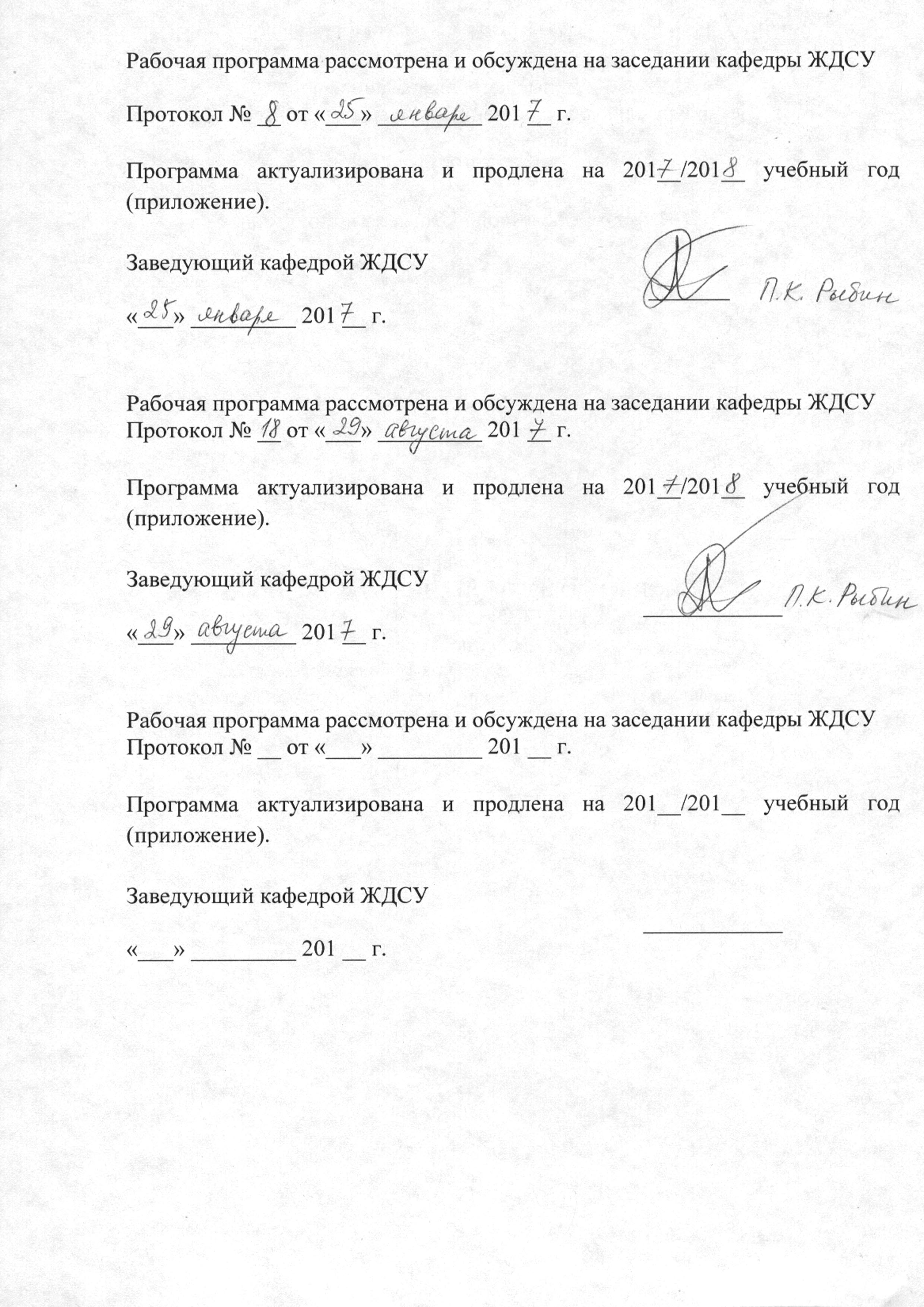 1. Цели и задачи дисциплины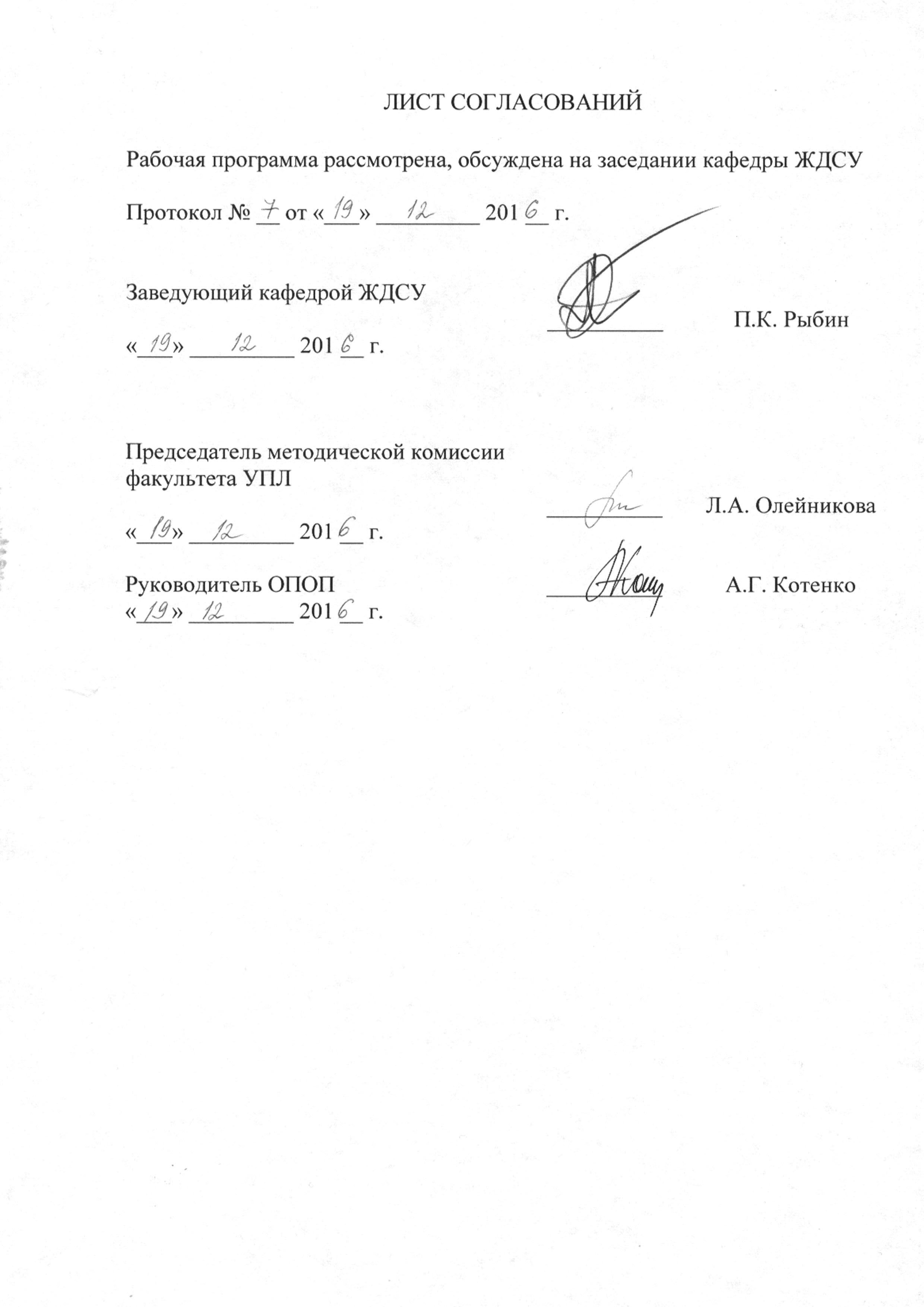 Рабочая программа составлена в соответствии с ФГОС ВО, утвержденным «17» октября ., приказ №1289 по специальности 23.05.04 «Эксплуатация железных дорог», по дисциплине «Основы проектирования инфраструктуры пассажирского комплекса».Целью изучения дисциплины «Основы проектирования инфраструктуры пассажирского комплекса» является формирование знаний и умений в области проектирования и эксплуатации инфраструктуры пассажирского комплекса;  получение знаний об основных элементах инфраструктуры пассажирского комплекса, технологии работы пассажирских комплексов. Для достижения поставленной цели решаются следующие задачи:изучение устройств и технологии работы пассажирских комплексов;изучение норм и правил проектирования пассажирских станций;выполнение расчетов по определению основных параметров пассажирских комплексов.2. Перечень планируемых результатов обучения по дисциплине, соотнесенных с планируемыми результатами освоения основной профессиональной образовательной программыПланируемыми результатами обучения по дисциплине являются: приобретение знаний, умений, навыков и/или опыта деятельности.В результате освоения дисциплины обучающийся должен:ЗНАТЬ:- устройство и технологию работы пассажирских и пассажирских технических станций, вокзалов;- нормы и правила проектирования, типовые схемы пассажирских станций и вокзалов;- основы взаимодействия объектов пассажирского комплекса;УМЕТЬ:- производить расчеты наличной и потребной пропускной способности элементов пассажирского комплекса;- разрабатывать мероприятия по усилению пропускной способности элементов пассажирского комплекса;- разрабатывать технологию взаимодействия объектов пассажирского комплекса;- выполнять расчеты по определению основных параметров пассажирских комплексов.ВЛАДЕТЬ:- навыками анализа технологических характеристик пассажирских станций, в т.ч. зарубежных стран;- методами расчета путевого развития пассажирских станций.Приобретенные знания, умения, навыки и/или опыт деятельности, характеризующие формирование компетенций, осваиваемые в данной дисциплине, позволяют решать профессиональные задачи, приведенные в соответствующем перечне по видам профессиональной деятельности в п. 2.4 основной профессиональной образовательной программы (ОПОП). Изучение дисциплины направлено на формирование следующих профессионально-специализированных компетенций (ПСК), соответствующих специализации, на которую ориентирована программа специалитета:способностью к разработке проектных решений по развитию инфраструктуры пассажирского комплекса, разработке технологических процессов работы вокзалов и пассажирских станций, организации работы инфраструктуры пассажирского комплекса (ПСК-4.3);готовностью к участию в работе по внедрению скоростного и высокоскоростного движения пассажирских поездов (ПСК-4.4).Область профессиональной деятельности обучающихся, освоивших данную дисциплину, приведена в п. 2.1 ОПОП.Объекты профессиональной деятельности обучающихся, освоивших данную дисциплину, приведены в п. 2.2 ОПОП.3. Место дисциплины в структуре основной профессиональной образовательной программыДисциплина «Основы проектирования инфраструктуры пассажирского комплекса» (Б1.Б50) относится к базовой  части и является обязательной для обучающегося.4. Объем дисциплины и виды учебной работыДля очной формы обучения: Для заочной формы обучения: 5. Содержание и структура дисциплины5.1 Содержание дисциплины5.2 Разделы дисциплины и виды занятийДля очной формы обучения: Для заочной формы обучения: 6. Перечень учебно-методического обеспечения для самостоятельной работы обучающихся по дисциплине7. Фонд оценочных средств для проведения текущего контроля успеваемости и промежуточной аттестации обучающихся по дисциплинеФонд оценочных средств по дисциплине является неотъемлемой частью рабочей программы и представлен отдельным документом, рассмотренным на заседании кафедры и утвержденным заведующим кафедрой.8. Перечень основной и дополнительной учебной литературы, нормативно-правовой документации и других изданий, необходимых для освоения дисциплины8.1 Перечень основной учебной литературы, необходимой для освоения дисциплиныПроектирование инфраструктуры железнодорожного транспорта (станции, железнодорожные и транспортные узлы). [Электронный ресурс] — Электрон.дан. — М.: УМЦ ЖДТ, 2012. — 1086 с. — Режим доступа: http://e.lanbook.com/book/6076 — Загл. с экрана. Интермодальные перевозки в пассажирском сообщении с участием железнодорожного транспорта. [Электронный ресурс] — Электрон.дан. — М.: УМЦ ЖДТ, 2013. — 263 с. — Режим доступа: http://e.lanbook.com/book/58928 — Загл. с экрана. Пассажирские и пассажирские технические станции: Учебное пособие/ Ю.И. Ефименко, С.И. Логинов, З.Н. Гарбузова, М.В. Губарь. – СПб: ПГУПС, 2010. – 55с.8.2 Перечень дополнительной учебной литературы, необходимой для освоения дисциплиныЖелезнодорожные станции и узлы: учебник /В.И. Апатцев и др.; под.ред. : В.И. Апатцев, Ю.И. Ефименко. – Москва: Учебно-методический центр по образованию на железнодорожном транспорте, 2014. – 855 с.;Железнодорожные пассажирские перевозки: [монография] / под ред. Г. В. Верховых; ПГУПС, Науч.-образоват. центр инновац. развития пассажир. ж.-д. перевозок. - Санкт-Петербург: Северо-Западный региональный центр «РУСИЧ»: Паллада-медиа, 2012. - 511 с.;Пассажирские станции зарубежных железных дорог. Учеб.пособие/В.С. Суходоев, М.В. Губарь, А.В. Сугоровский. – СПб.:ПГУПС, 2012. – 65 с.Железнодорожные станции и узлы (задачи, примеры, расчеты). [Электронный ресурс] — Электрон.дан. — М. : УМЦ ЖДТ, 2005. — 502 с. — Режим доступа: http://e.lanbook.com/book/6077 — Загл. с экрана.8.3 Перечень нормативно-правовой документации, необходимой для освоения дисциплины1. Правила и технические нормы проектирования станций и узлов на железных дорогах колеи 1520 мм/ МПС РФ – М., 2001 – 255 с.;2.	Отраслевые нормы технологического проектирования (ОНТП) железнодорожных вокзалов для пассажиров дальнего следования. 1998 – 60 с.8.4 Другие издания, необходимые для освоения дисциплины1.	Журнал «Железнодорожный  транспорт»;2.	Пассажирский железнодорожный комплекс. Вокзалы: учебное пособие для студентов вузов ж.д. транспорта/Е.В. Покацкая, А.С. Левченко. – Самара: СамГапс, 2007 – 66с.9. Перечень ресурсов информационно-телекоммуникационной сети «Интернет», необходимых для освоения дисциплины1. Личный кабинет обучающегося и электронная информационно-образовательная среда. [Электронный ресурс]. – Режим доступа: http://sdo.pgups.ru/ (для доступа к полнотекстовым документам требуется авторизация).2. http://www.rzd.ru/;3. https://e.lanbook.com/;4. https://www.yandex.ru/.10. Методические указания для обучающихся по освоению дисциплиныПорядок изучения дисциплины следующий:Освоение разделов дисциплины производится в порядке, приведенном в разделе 5 «Содержание и структура дисциплины». Обучающийся должен освоить все разделы дисциплины с помощью учебно-методического обеспечения, приведенного в разделах 6, 8 и 9 рабочей программы. Для формирования компетенций обучающийся должен представить выполненные типовые контрольные задания или иные материалы, необходимые для оценки знаний, умений, навыков и (или) опыта деятельности, предусмотренные текущим контролем (см. фонд оценочных средств по дисциплине).По итогам текущего контроля по дисциплине, обучающийся должен пройти промежуточную аттестацию (см. фонд оценочных средств по дисциплине).11. Перечень информационных технологий, используемых при осуществлении образовательного процесса по дисциплине, включая перечень программного обеспечения и информационных справочных системПеречень информационных технологий, используемых при осуществлении образовательного процесса по дисциплине:технические средства (компьютер/ноутбук, проектор/интерактивная доска, наборы демонстрационного оборудования)методы обучения с использованием информационных технологий (демонстрация мультимедийных материалов);использование электронных ресурсов (см. раздел 9 Рабочей программы).	Дисциплина обеспечена необходимым комплектом лицензионного программного обеспечения, установленного на технических средствах, размещенных в специальных помещениях и помещениях для самостоятельной работы в соответствии с утвержденными расписаниями учебных занятий, консультаций, текущего контроля и промежуточной аттестации, самостоятельной работы. Перечень лицензионного программного обеспечения и информационных справочных систем приведены в Паспортах аудиторий/помещений.12. Описание материально-технической базы, необходимой для осуществления образовательного процесса по дисциплинеМатериально-техническая база обеспечивает проведение всех видов учебных занятий, предусмотренных учебным планом по данной специальности и соответствует действующим санитарным и противопожарным нормам и правилам.Она содержит: - помещения для проведения занятий лекционных и практических занятий, укомплектованы специализированной учебной мебелью и техническими средствами обучения, служащими для представления учебной информации большой аудитории (маркерной доской, мультимедийным проектором). В случае отсутствия в аудитории технических средств обучения для предоставления учебной информации используется переносной проектор и маркерная доска (стена). Для проведения занятий лекционного типа используются учебно-наглядные материалы в виде презентаций, которые обеспечивают тематические иллюстрации в соответствии с рабочей программой дисциплины;- помещения для групповых и индивидуальных консультаций, - помещения для проведения текущего контроля и промежуточной аттестации,- помещения для хранения и профилактического обслуживания учебного оборудования, 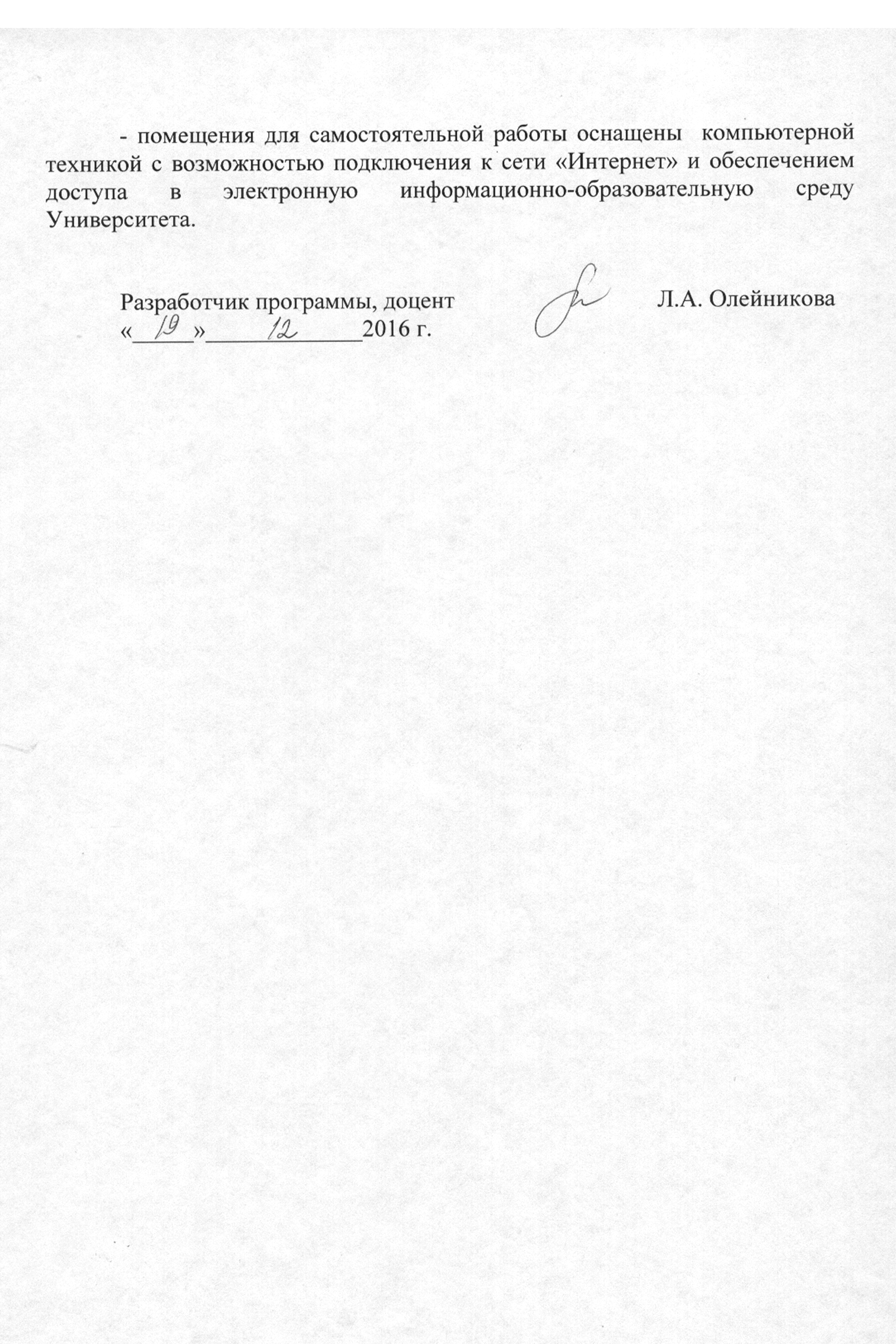 Вид учебной работыВсего часовСеместрВид учебной работыВсего часов6Контактная работа (по видам учебных занятий)В том числе:лекции (Л)практические занятия (ПЗ)лабораторные работы (ЛР)543618-543618-Самостоятельная работа (СРС) (всего)3636Контроль5454Форма контроля знанийЭ, КРЭ,КРОбщая трудоемкость: час / з.е.144/4144/4Вид учебной работыВсего часовКурсВид учебной работыВсего часов4Контактная работа (по видам учебных занятий)В том числе:лекции (Л)практические занятия (ПЗ)лабораторные работы (ЛР)1688-1688-Самостоятельная работа (СРС) (всего)119119Контроль99Форма контроля знанийЭ,КРЭ,КРОбщая трудоемкость: час / з.е.144/4144/4№ п/пНаименование раздела дисциплиныСодержание раздела1Общая характеристика пассажирских комплексов ж.д. транспорта, их состав и требования к проектированию Общие сведения о пассажирских комплексах на железнодорожном транспорте России. Общие сведения о пассажирских станциях на сети железных дорог РФ.  Нормы проектирования и эксплуатации, типовые схемы пассажирских станций и технических пассажирских станций. Схемы пассажирских станций со сквозными и тупиковыми путями, комбинированного типа. Организация их работы.   2ВокзалыОбщие сведения о железнодорожных вокзалах и их классификация. Нормы проектирования и эксплуатации, типовые схемы размещения устройств на железнодорожных вокзалах. Оказание услуг на вокзалах. Кассы. Обеспечение интересов пассажиров с ограниченными возможностями.3Привокзальные площадиКлассификация и особенности планировки привокзальных площадей. Требования к проектированию привокзальных площадей и их основные устройства. Комплексное развитие пассажирских станций и привокзальных площадей.4Пассажирские платформы, переходы и навесыКлассификация пассажирских платформ; Схемы взаимного расположения путей и платформ; Параметры пассажирских платформ. Классификация переходов.5Багажные и почтовые устройстваРасположение багажных устройств на станциях. Расчет основных параметров багажных отделений. 6Малые архитектурные формы и средства визуальных коммуникацийТехнологическое оборудование (информационное табло прибытия и отправления поездов, вывески, указатели), средства автоматизации и механизации. Инженерное оборудование (отопление, кондиционирование, освещенность и др.).7Многофункциональные пассажирские транспортно-пересадочные узлыВзаимодействие пассажирских станций и вокзальных комплексов. Взаимодействие железнодорожных вокзалов с городскими видами транспорта.8Пропускная способность элементов пассажирского комплексаРасчет и прогнозирование пассажиропотоков. Выбор параметров технического оснащения объектов пассажирского комплекса. Расчет пропускной способности элементов пассажирского комплекса. Определение мероприятий по усилению пропускной способности элементов пассажирского комплекса.9Устройства высокоскоростного пассажирского движенияОсобенности проектирования при высокоскоростном движении.10Современные мировые тенденции развития железнодорожных вокзальных комплексовСтанции и вокзалы зарубежных ж.д. № п/пНаименование раздела дисциплиныЛПЗЛРСРС1Общая характеристика пассажирских комплексов ж.д. транспорта, их состав и требования к проектированию1212122Вокзалы6243Привокзальные площади4-44Пассажирские платформы, переходы и навесы2245Багажные и почтовые устройства2--6Малые архитектурные формы и средства визуальных коммуникаций2--7Многофункциональные пассажирские транспортно-пересадочные узлы2--8Пропускная способность элементов пассажирского комплекса2269Устройства высокоскоростного пассажирского движения2--10Современные мировые тенденции развития железнодорожных вокзальных комплексов2-6361836№ п/пНаименование раздела дисциплиныЛПЗЛРСРС1Общая характеристика пассажирских комплексов ж.д. транспорта, их состав и требования к проектированию14-292Вокзалы11-103Привокзальные площади1--104Пассажирские платформы, переходы и навесы11-105Багажные и почтовые устройства1--106Малые архитектурные формы и средства визуальных коммуникаций1--107Многофункциональные пассажирские транспортно-пересадочные узлы0,5--108Пропускная способность элементов пассажирского комплекса0,52-109Устройства высокоскоростного пассажирского движения0,5--1010Современные мировые тенденции развития железнодорожных вокзальных комплексов0,5--1088-119№п/пНаименование раздела дисциплиныПеречень учебно-методического обеспечения1Общая характеристика пассажирских комплексов ж.д. транспорта, их состав и требования к проектированию1. Проектирование инфраструктуры железнодорожного транспорта (станции, железнодорожные и транспортные узлы). [Электронный ресурс] — Электрон.дан. — М.: УМЦ ЖДТ, 2012. — 1086 с. — Режим доступа: http://e.lanbook.com/book/6076Пассажирские и пассажирские технические станции: Учебное пособие/ Ю.И. Ефименко, С.И. Логинов, З.Н. Гарбузова, М.В. Губарь. – СПб: ПГУПС, 2010. – 55с.Железнодорожные станции и узлы (задачи, примеры, расчеты). [Электронный ресурс] — Электрон.дан. — М. : УМЦ ЖДТ, 2005. — 502 с. — Режим доступа: http://e.lanbook.com/book/60772Вокзалы1. Проектирование инфраструктуры железнодорожного транспорта (станции, железнодорожные и транспортные узлы). [Электронный ресурс] — Электрон.дан. — М.: УМЦ ЖДТ, 2012. — 1086 с. — Режим доступа: http://e.lanbook.com/book/6076Пассажирские и пассажирские технические станции: Учебное пособие/ Ю.И. Ефименко, С.И. Логинов, З.Н. Гарбузова, М.В. Губарь. – СПб: ПГУПС, 2010. – 55с.Железнодорожные станции и узлы (задачи, примеры, расчеты). [Электронный ресурс] — Электрон.дан. — М. : УМЦ ЖДТ, 2005. — 502 с. — Режим доступа: http://e.lanbook.com/book/60773Привокзальные площади1. Проектирование инфраструктуры железнодорожного транспорта (станции, железнодорожные и транспортные узлы). [Электронный ресурс] — Электрон.дан. — М.: УМЦ ЖДТ, 2012. — 1086 с. — Режим доступа: http://e.lanbook.com/book/6076Пассажирские и пассажирские технические станции: Учебное пособие/ Ю.И. Ефименко, С.И. Логинов, З.Н. Гарбузова, М.В. Губарь. – СПб: ПГУПС, 2010. – 55с.Железнодорожные станции и узлы (задачи, примеры, расчеты). [Электронный ресурс] — Электрон.дан. — М. : УМЦ ЖДТ, 2005. — 502 с. — Режим доступа: http://e.lanbook.com/book/60774Пассажирские платформы, переходы и навесы1. Проектирование инфраструктуры железнодорожного транспорта (станции, железнодорожные и транспортные узлы). [Электронный ресурс] — Электрон.дан. — М.: УМЦ ЖДТ, 2012. — 1086 с. — Режим доступа: http://e.lanbook.com/book/6076Пассажирские и пассажирские технические станции: Учебное пособие/ Ю.И. Ефименко, С.И. Логинов, З.Н. Гарбузова, М.В. Губарь. – СПб: ПГУПС, 2010. – 55с.Железнодорожные станции и узлы (задачи, примеры, расчеты). [Электронный ресурс] — Электрон.дан. — М. : УМЦ ЖДТ, 2005. — 502 с. — Режим доступа: http://e.lanbook.com/book/60775Багажные и почтовые устройства1. Проектирование инфраструктуры железнодорожного транспорта (станции, железнодорожные и транспортные узлы). [Электронный ресурс] — Электрон.дан. — М.: УМЦ ЖДТ, 2012. — 1086 с. — Режим доступа: http://e.lanbook.com/book/6076Пассажирские и пассажирские технические станции: Учебное пособие/ Ю.И. Ефименко, С.И. Логинов, З.Н. Гарбузова, М.В. Губарь. – СПб: ПГУПС, 2010. – 55с.Железнодорожные станции и узлы (задачи, примеры, расчеты). [Электронный ресурс] — Электрон.дан. — М. : УМЦ ЖДТ, 2005. — 502 с. — Режим доступа: http://e.lanbook.com/book/60776Малые архитектурные формы и средства визуальных коммуникаций1. Проектирование инфраструктуры железнодорожного транспорта (станции, железнодорожные и транспортные узлы). [Электронный ресурс] — Электрон.дан. — М.: УМЦ ЖДТ, 2012. — 1086 с. — Режим доступа: http://e.lanbook.com/book/6076Пассажирские и пассажирские технические станции: Учебное пособие/ Ю.И. Ефименко, С.И. Логинов, З.Н. Гарбузова, М.В. Губарь. – СПб: ПГУПС, 2010. – 55с.Железнодорожные станции и узлы (задачи, примеры, расчеты). [Электронный ресурс] — Электрон.дан. — М. : УМЦ ЖДТ, 2005. — 502 с. — Режим доступа: http://e.lanbook.com/book/60777Многофункциональные пассажирские транспортно-пересадочные узлы1. Проектирование инфраструктуры железнодорожного транспорта (станции, железнодорожные и транспортные узлы). [Электронный ресурс] — Электрон.дан. — М.: УМЦ ЖДТ, 2012. — 1086 с. — Режим доступа: http://e.lanbook.com/book/6076Пассажирские и пассажирские технические станции: Учебное пособие/ Ю.И. Ефименко, С.И. Логинов, З.Н. Гарбузова, М.В. Губарь. – СПб: ПГУПС, 2010. – 55с.Железнодорожные станции и узлы (задачи, примеры, расчеты). [Электронный ресурс] — Электрон.дан. — М. : УМЦ ЖДТ, 2005. — 502 с. — Режим доступа: http://e.lanbook.com/book/60778Пропускная способность элементов пассажирского комплекса1. Проектирование инфраструктуры железнодорожного транспорта (станции, железнодорожные и транспортные узлы). [Электронный ресурс] — Электрон.дан. — М.: УМЦ ЖДТ, 2012. — 1086 с. — Режим доступа: http://e.lanbook.com/book/6076Пассажирские и пассажирские технические станции: Учебное пособие/ Ю.И. Ефименко, С.И. Логинов, З.Н. Гарбузова, М.В. Губарь. – СПб: ПГУПС, 2010. – 55с.Железнодорожные станции и узлы (задачи, примеры, расчеты). [Электронный ресурс] — Электрон.дан. — М. : УМЦ ЖДТ, 2005. — 502 с. — Режим доступа: http://e.lanbook.com/book/60779Устройства высокоскоростного пассажирского движения1. Проектирование инфраструктуры железнодорожного транспорта (станции, железнодорожные и транспортные узлы). [Электронный ресурс] — Электрон.дан. — М.: УМЦ ЖДТ, 2012. — 1086 с. — Режим доступа: http://e.lanbook.com/book/6076Пассажирские и пассажирские технические станции: Учебное пособие/ Ю.И. Ефименко, С.И. Логинов, З.Н. Гарбузова, М.В. Губарь. – СПб: ПГУПС, 2010. – 55с.Железнодорожные станции и узлы (задачи, примеры, расчеты). [Электронный ресурс] — Электрон.дан. — М. : УМЦ ЖДТ, 2005. — 502 с. — Режим доступа: http://e.lanbook.com/book/607710Современные мировые тенденции развития железнодорожных вокзальных комплексов1. Проектирование инфраструктуры железнодорожного транспорта (станции, железнодорожные и транспортные узлы). [Электронный ресурс] — Электрон.дан. — М.: УМЦ ЖДТ, 2012. — 1086 с. — Режим доступа: http://e.lanbook.com/book/6076Пассажирские и пассажирские технические станции: Учебное пособие/ Ю.И. Ефименко, С.И. Логинов, З.Н. Гарбузова, М.В. Губарь. – СПб: ПГУПС, 2010. – 55с.Железнодорожные станции и узлы (задачи, примеры, расчеты). [Электронный ресурс] — Электрон.дан. — М. : УМЦ ЖДТ, 2005. — 502 с. — Режим доступа: http://e.lanbook.com/book/6077